COMUNE DI PIEVE SAN GIACOMO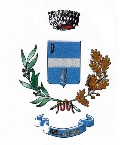 Provincia di CremonaVERBALE DI DELIBERAZIONE DEL CONSIGLIO COMUNALEL'anno  duemiladiciannove, addì  ventisei del mese di febbraio alle ore 18:30, presso la Sala Consiliare del palazzo Comunale, sessione Ordinaria, seduta Pubblica di Prima convocazione, previo esperimento delle formalità prescritte dalla Legge e dallo Statuto, si è riunito sotto la presidenza del Sindaco  Silvia Genzini il Consiglio Comunale.Partecipa Il Segretario Comunale Dott.ssa Anna Maria Bianca ArcuriIl Presidente, riconosciuta legale l'adunanza, dichiara aperta la seduta ed invita il Consiglio a trattare l'argomento di cui in oggetto. OGGETTO: CONTRIBUTI PER INVESTIMENTI PER LA MESSA IN SICUREZZA DI SCUOLE, STRADE, EDIFICI PUBBLICI E PATRIMONIO COMUNALE DI CUI AL DECRETO DEL MINISTERO DELL'INTERNO DEL 10.01.2019: COMUNICAZIONE DEL SINDACOIL SINDACOPREMESSO:che il 10 gennaio 2019 il Capo del Dipartimento per gli Affari interni e territoriali del Ministero dell’Interno, ha adottato il decreto che attribuisce ai Comuni con popolazione fino a 20.000 abitanti, per l’anno 2019, contributi per la realizzazione di investimenti di messa in sicurezza di scuole, strade, edifici pubblici e patrimonio comunale;che il citato decreto attua quanto stabilito dai commi 107-114 della Legge n. 145/2018 (Legge di Bilancio 2019), che prevede l’assegnazione delle risorse per tutti i Comuni fino a 20.000 abitanti, con distinzione in base alla fascia demografica;che per i Comuni fino a 2.000 abitanti è previsto un contributo di € 40.000,00;che gli investimenti oggetto del contributo devono riguardare opere di messa in sicurezza di scuole, strade, edifici pubblici e patrimonio comunale, non già interamente finanziate da altri soggetti ed aggiuntive rispetto a quanto previsto nella prima annualità del piano triennale delle opere pubbliche di cui all’art. 21 del D. Lgs. n. 50/2016;che l’esecuzione dei lavori dovrà iniziare entro il 15 maggio 2019 e che i Comuni beneficiari fino a 2.000 abitanti potranno procedere con affidamento diretto (comma 912 della Legge di Bilancio 2019 che introduce una deroga alla disciplina vigente in materia di affidamenti di appalti di lavori di importo inferiore alla soglia europea);RICHIAMATO l’art. 5 del sopra citato decreto il quale dispone “I comuni assegnatari sono tenuti a rendere nota la fonte di finanziamento, l’importo assegnato e la finalizzazione del contributo assegnato nel proprio sito internet, nella sezione “Amministrazione trasparente”, di cui al decreto legislativo 14 marzo 2013, n. 33, sottosezione Opere Pubbliche. I Sindaci sono tenuti a fornire tali informazioni al consiglio comunale nella prima seduta utile”;COMUNICAche al Comune di Pieve San Giacomo è stato assegnato un contributo di € 40.000,00, come da comunicazione del Ministero dell’Interno del 10.01.2019;  che gli investimenti oggetto del contributo riguardano:che la presente verrà pubblicata nel sito internet del Comune, nella sezione “Amministrazione trasparente”, di cui al decreto legislativo 14 marzo 2013, n. 33, sottosezione Opere Pubbliche.DELIBERAZIONE DI C.C. N. 12 DEL 26-02-2019Letto, confermato e sottoscrittoOriginale N° 12 del 26-02-2019  OGGETTO:CONTRIBUTI PER INVESTIMENTI PER LA MESSA IN SICUREZZA DI SCUOLE, STRADE, EDIFICI PUBBLICI E PATRIMONIO COMUNALE DI CUI AL DECRETO DEL MINISTERO DELL'INTERNO DEL 10.01.2019: COMUNICAZIONE DEL SINDACON.Cognome e NomePPAGenzini SilviaGenzini SilviaPresentePresenteDimone FabrizioDimone FabrizioPresentePresenteCorbari CarloCorbari CarloPresentePresenteMadurini RobertoMadurini RobertoPresentePresenteZagni PietroZagni PietroPresentePresentePagani MargheritaPagani MargheritaPresentePresenteQuarantani Fabio MassimoQuarantani Fabio MassimoPresentePresenteGranata GiampietroGranata GiampietroPresentePresenteMorandi MaurizioMorandi MaurizioPresentePresenteOlzi MarcoOlzi MarcoAssenteAssentePonzoni GianpietroPonzoni GianpietroPresentePresentePresenti   10 Assenti    1 Presenti   10 Assenti    1 Presenti   10 Assenti    1 Presenti   10 Assenti    1 Presenti   10 Assenti    1 Tipo di investimentoImporto previstoMessa in sicurezza rete di cablaggio – server presso gli uffici comunali€ 6.700,00Messa in sicurezza e installazione di presidi antincendio dell’archivio comunale€ 7.000,00Messa in sicurezza delle strade comunali€ 26.300,00Totale€ 40.000,00Oggetto :CONTRIBUTI PER INVESTIMENTI PER LA MESSA IN SICUREZZA DI SCUOLE, STRADE, EDIFICI PUBBLICI E PATRIMONIO COMUNALE DI CUI AL DECRETO DEL MINISTERO DELL'INTERNO DEL 10.01.2019: COMUNICAZIONE DEL SINDACOIL PRESIDENTE  Silvia Genzini IL SEGRETARIO COMUNALE Dott.ssa Anna Maria Bianca Arcuri RELAZIONE DI PUBBLICAZIONEIo sottoscritto Segretario Comunale, visti gli atti d’ufficio;Visto lo Statuto comunale,ATTESTAche la presente deliberazione è pubblicata in data odierna, per 15 giorni consecutivi, sul sito web istituzionale del Comune (art. 32, comma 1, della legge 18 giugno 2009, n. 69).Pieve San Giacomo, 28-02-2019Il Segretario ComunaleDott.ssa Anna Maria Bianca ArcuriESECUTIVITA’Il sottoscritto Segretario Comunale, visti gli atti d’ufficio,CERTIFICAche la presente deliberazione è stata pubblicata nel sito web istituzionale del Comune per quindici giorni consecutivi dal .28-02-2019 ed è divenuta esecutiva, dopo il decimo giorno dalla pubblicazione (art. 134, c. 3, del T.U. n. 267/2000).Pieve San Giacomo, 11-03-2019